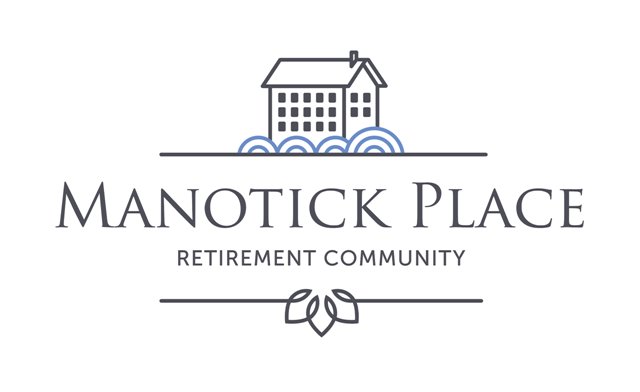 You’re invited to aWine & Cheese TastingWednesday, July 25th4:00 pm - On the Patio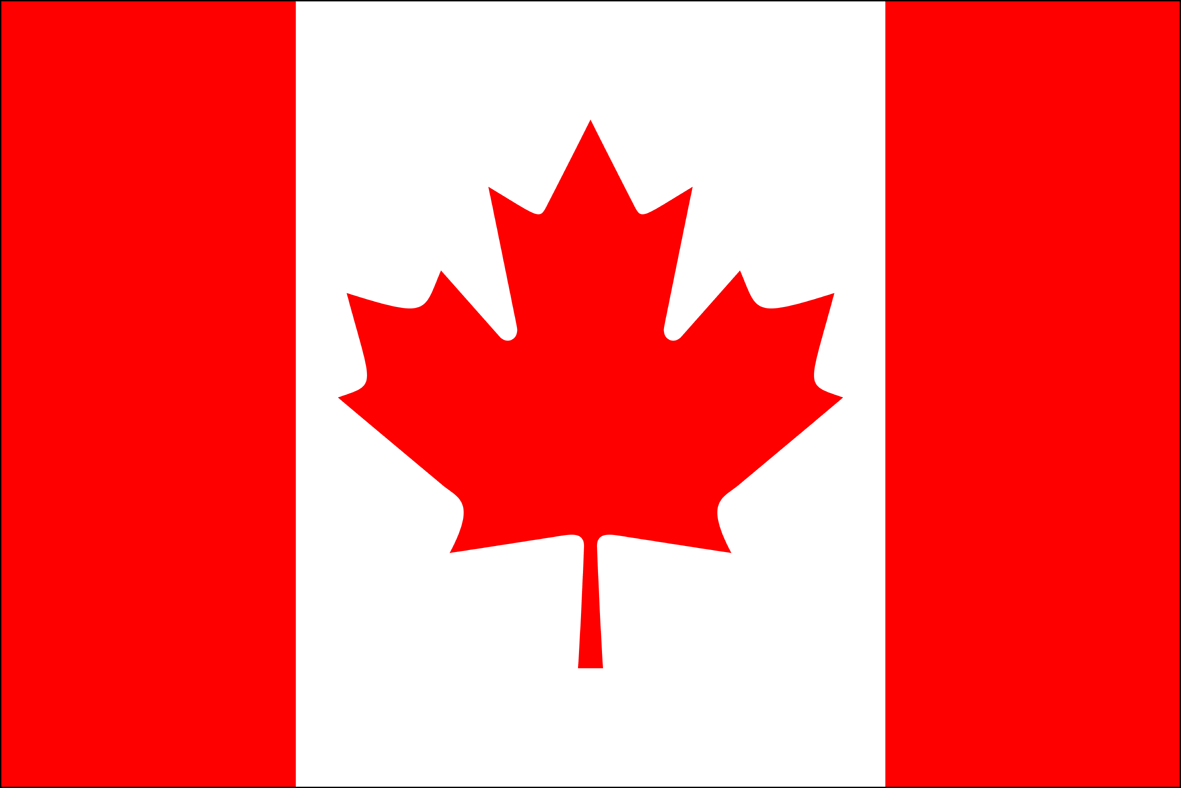 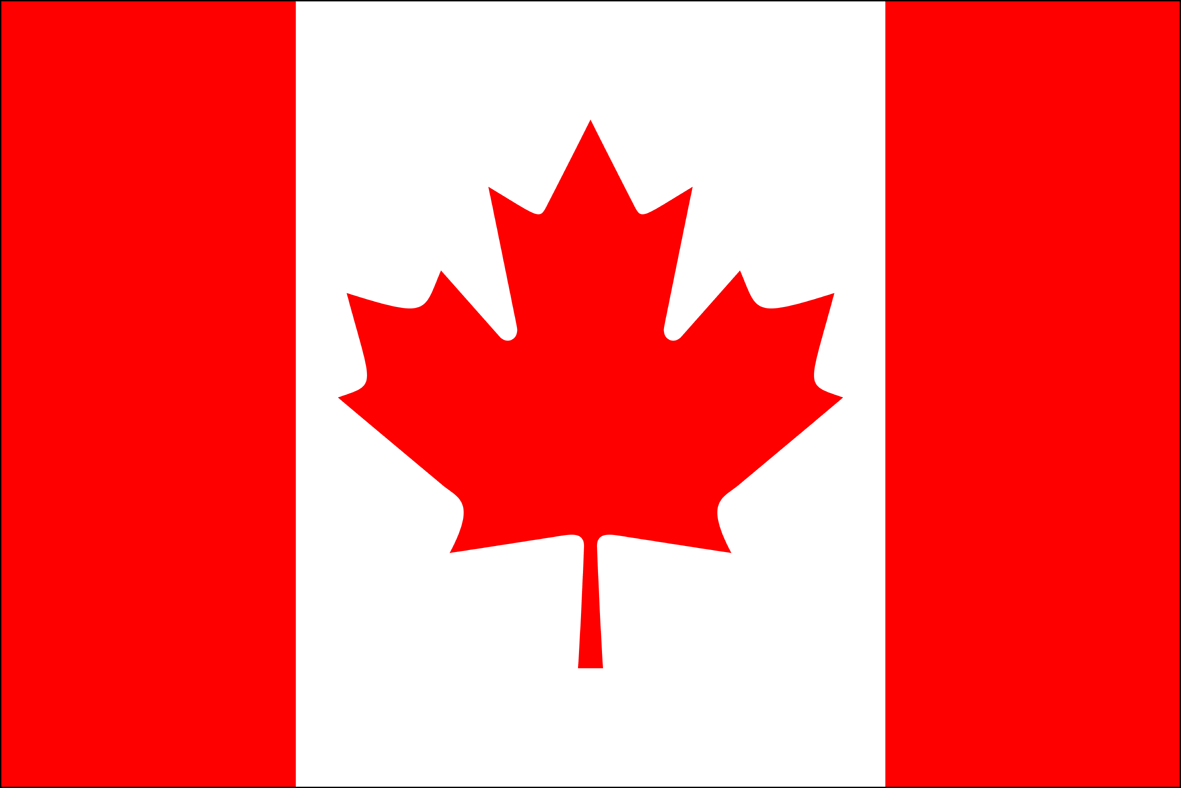 Enjoy wine & cheese samples from Canadian producers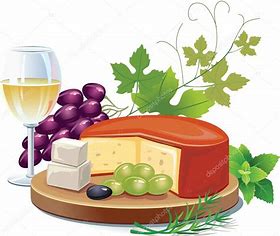 Please RSVP to 613-692-2121A Community you can call home!Schedule your tour today1145 Bridge St. | Manotick, ON | K4M 0G8 | ManotickPlaceRetirement.ca